Note. The number of HCPs and non-HCPs providing valid data differs for each mental health outcome: for major depressive disorder, 1434 HCPs and 142 non-HCPs were included at baseline, followed by 836 and 106 at phase 2, and 724 and 84 at phase 3 follow-up. For generalised anxiety disorder, 1429 HCPs and 142 non-HCPs were included at baseline, followed by 834 and 106 at phase 2, and 723 and 84 at phase 3 follow-up. For clinical insomnia, 1418 HCPs and 141 non-HCPs were included at baseline, followed by 834 and 106 at phase 2, and 722 and 84 at phase 3 follow-up. For emotional exhaustion and depersonalisation, 1386 HCPs and 140 non-HCPs were included at baseline, followed by 828 and 105 at phase 2, and 717 and 82 at phase 3 follow-up. For wellbeing, 1393 HCPs and 140 non-HCPs were included at baseline, followed by 828 and 105 at phase 2, and 720 and 84 at phase 3 follow-up. Note. The number of patient facing HCPs and non-patient facing HCPs providing valid data differs for each mental health outcome: for major depressive disorder, 1275 patient facing HCPs and 187 non-patient facing HCPs were included at baseline, followed by 729 and 115 at phase 2, and 629 and 104 at phase 3 follow-up. For generalised anxiety disorder, 1269 patient facing HCPs and 187 non-patient facing HCPs were included at baseline, followed by 728 and 115 at phase 2, and 629 and 103 at phase 3 follow-up. For clinical insomnia, 1261 patient facing HCPs and 184 non-patient facing HCPs were included at baseline, followed by 728 and 115 at phase 2, and 628 and 103 at phase 3 follow-up. For emotional exhaustion and depersonalisation, 1232 patient facing HCPs and 180 non-patient facing HCPs were included at baseline, followed by 722 and 115 at phase 2, and 624 and 102 at phase 3 follow-up. For wellbeing, 1238 patient facing HCPs and 181 non-patient facing HCPs were included at baseline, followed by 722 and 115 at phase 2, and 626 and 103 at phase 3 follow-up. Supplementary Fig. 1. Adjusted difference in mean scores for depression (PHQ-9), anxiety (GAD-7), clinical insomnia (ISI-7), and burnout summative scores (EEDP2Q) in HCPs and non-HCPs at baseline, phase 2, and phase 3. 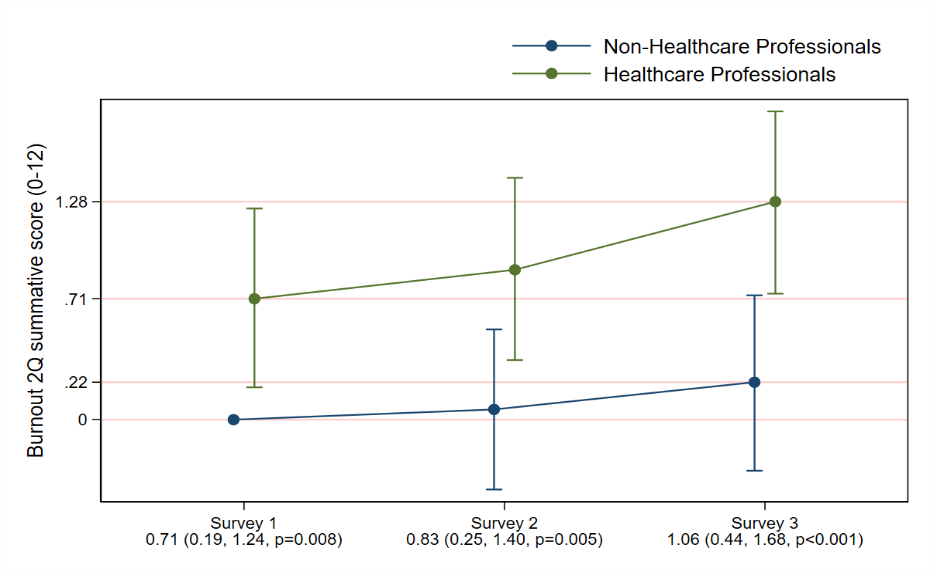 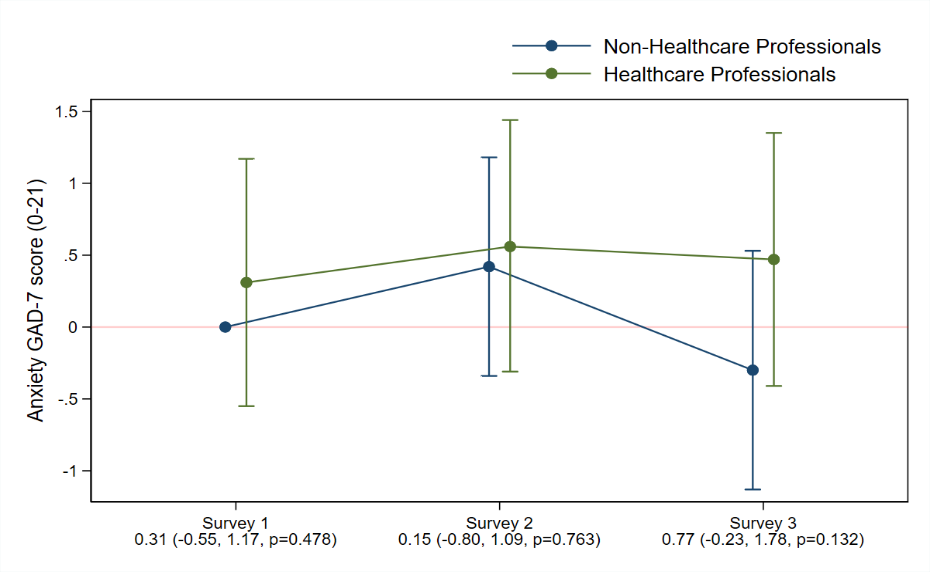 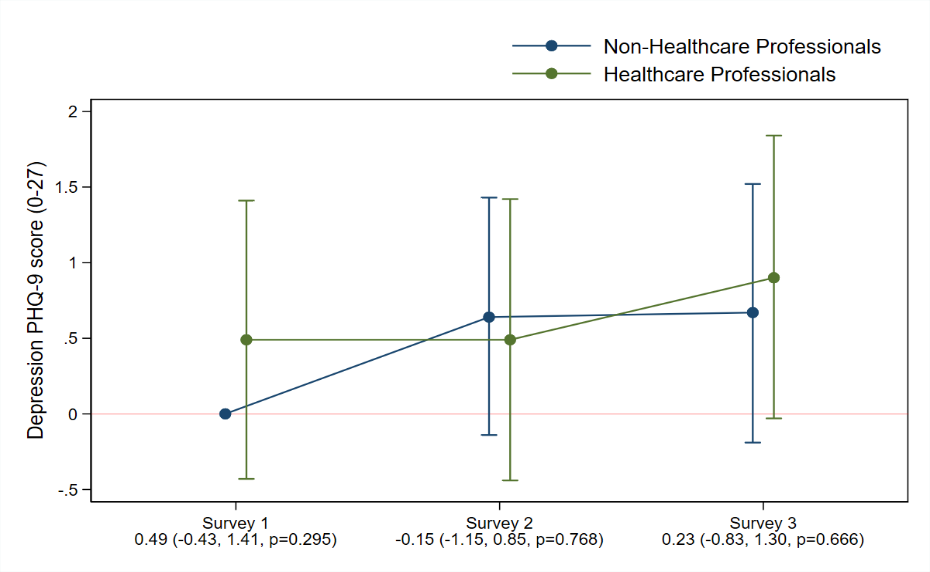 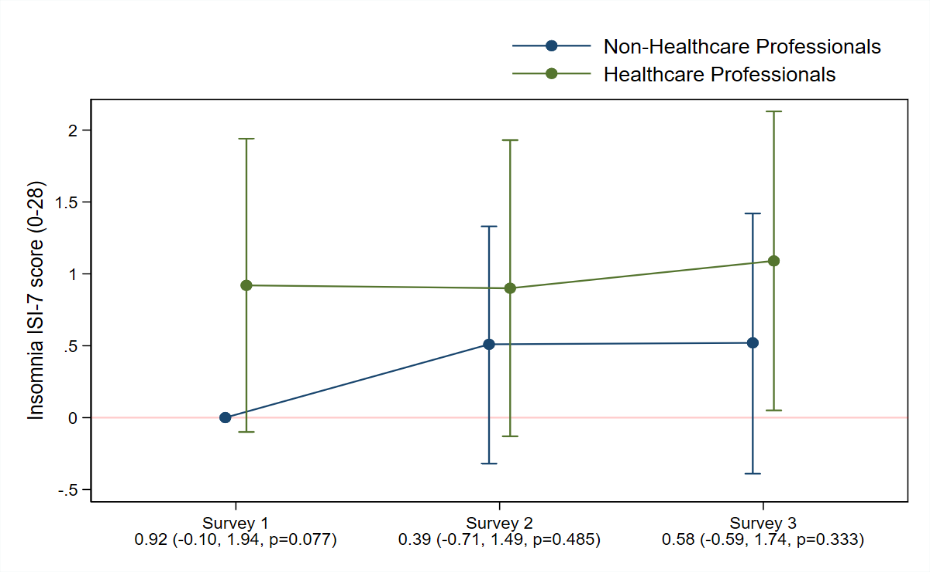 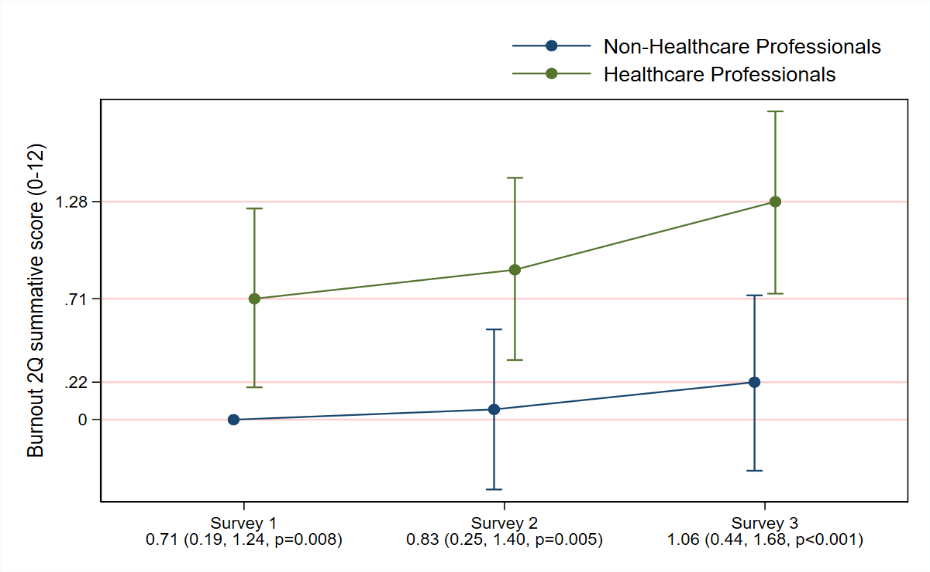 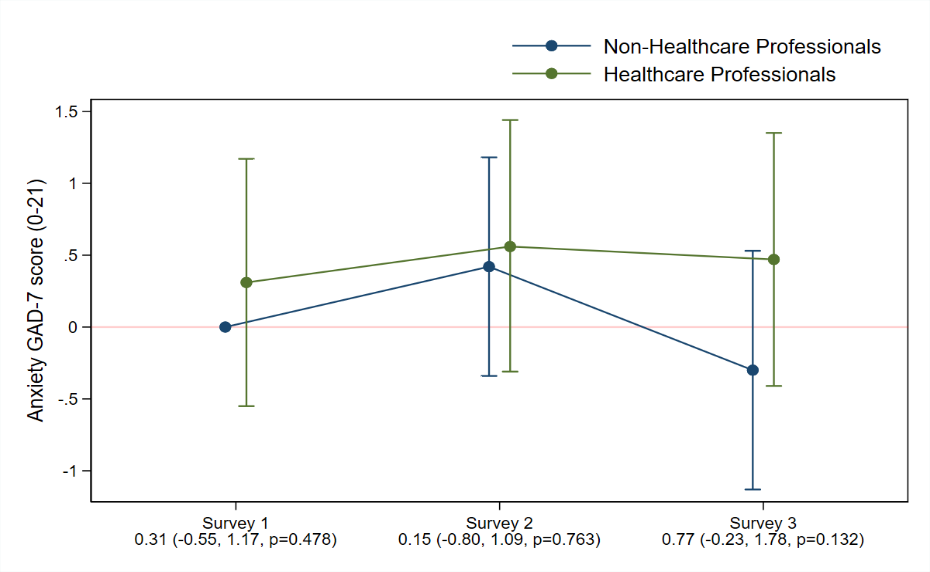 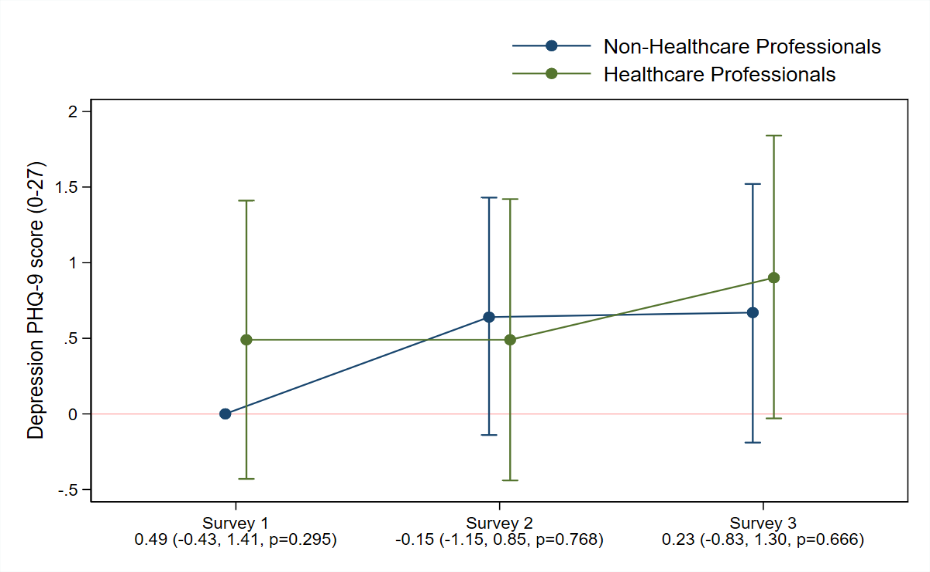 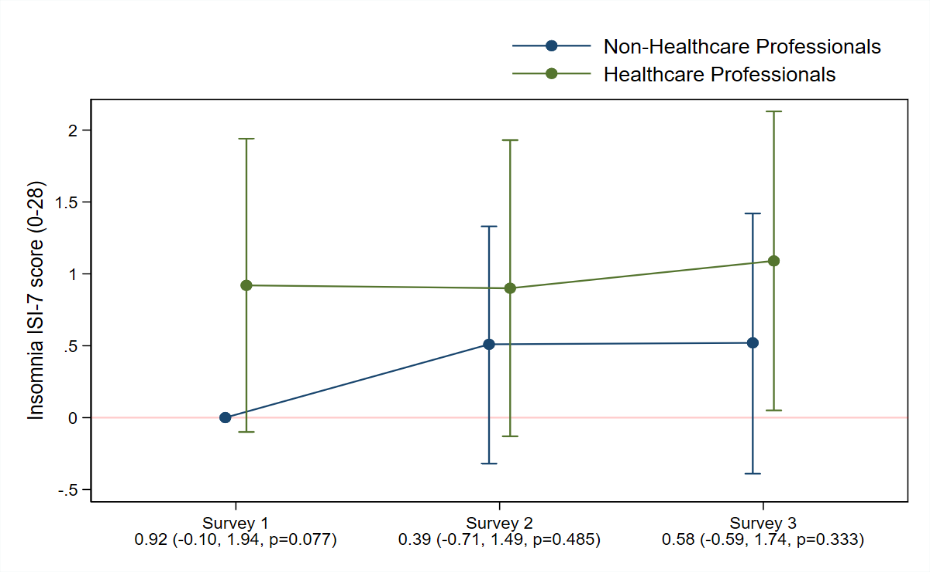 Supplementary Fig. 2. Adjusted difference in mean scores for wellbeing (SWEMWBS) in HCPs and non-HCPs at baseline, phase 2, and phase 3. 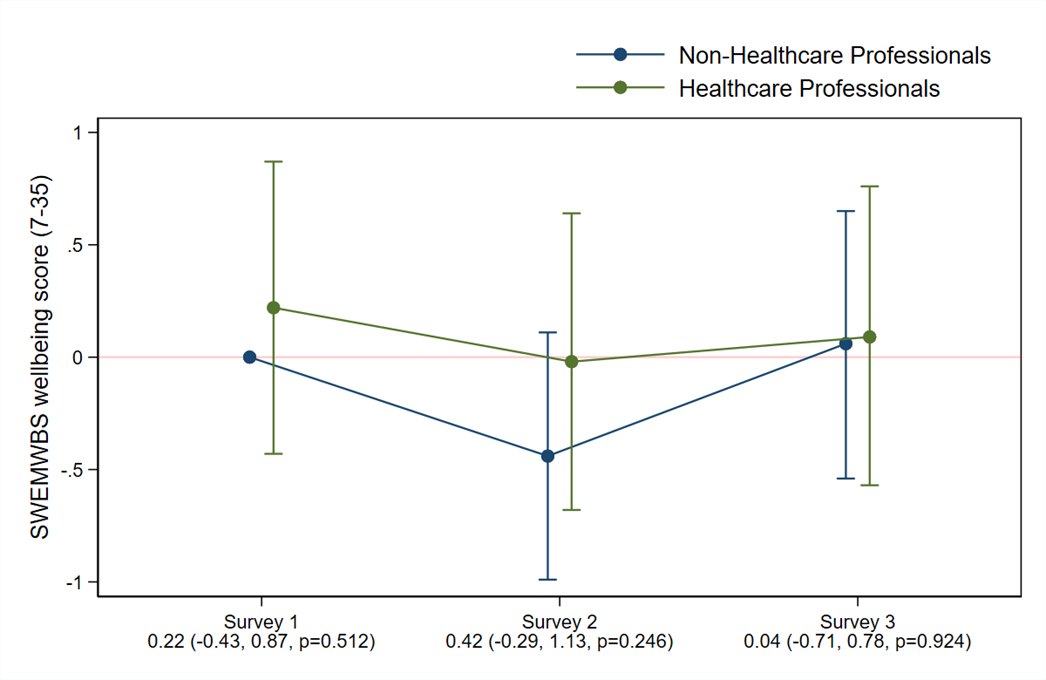 Supplementary Fig. 3. Adjusted difference in mean scores for depression (PHQ-9), anxiety (GAD-7), clinical insomnia (ISI-7), and burnout summative scores (EEDP2Q) in patient facing HCPs and non-patient facing HCPs at baseline, phase 2, and phase 3. 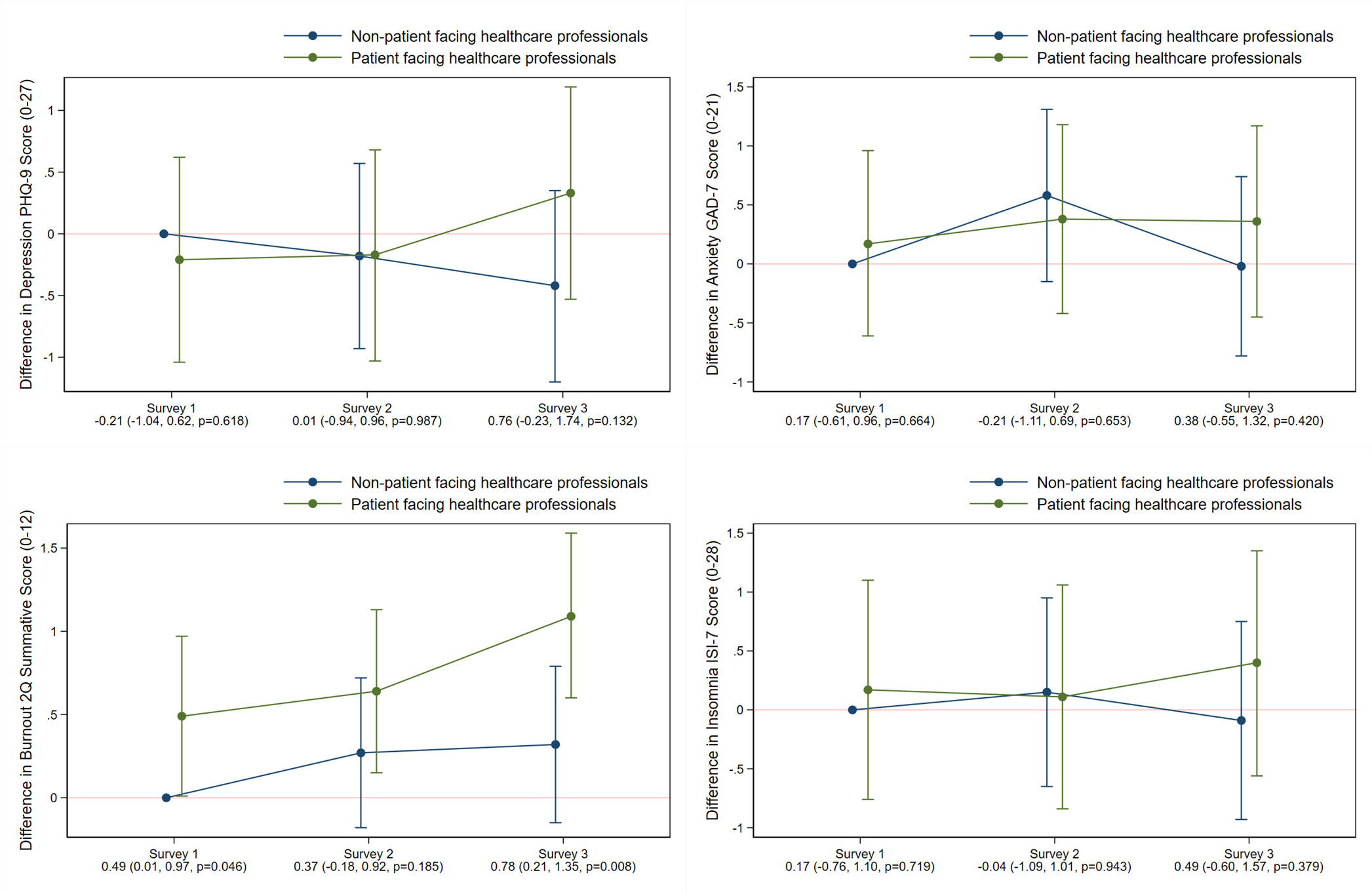 Supplementary Fig. 4. Adjusted difference in mean scores for wellbeing (SWEMWBS) in patient facing HCPs and non-patient facing HCPs at baseline, phase 2, and phase 3. 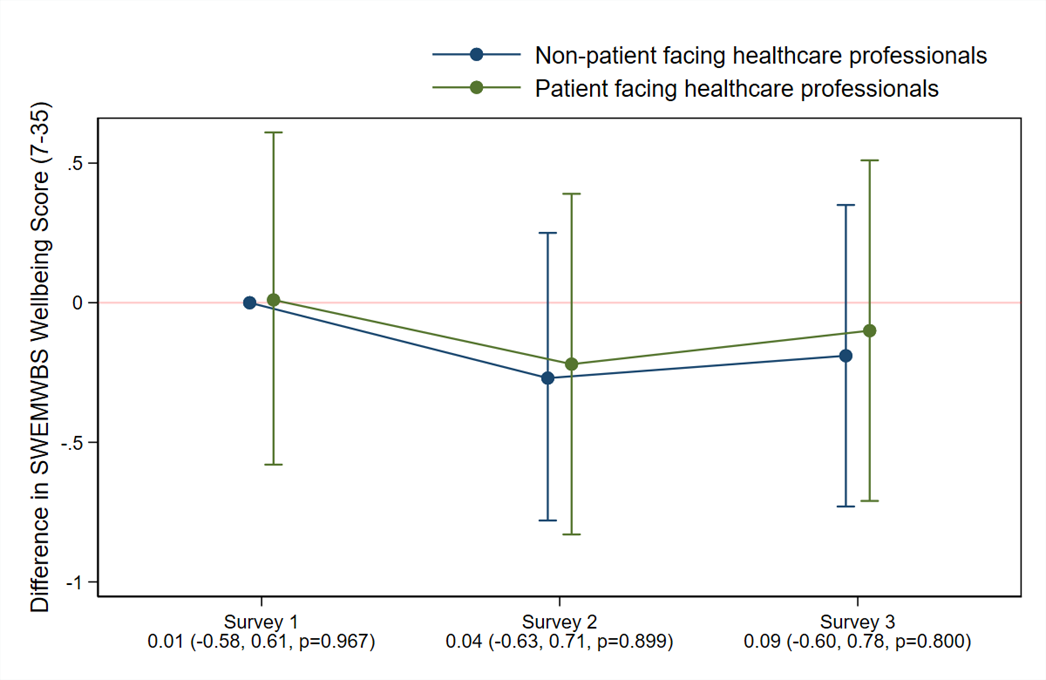 Supplemental Table 1. Chi square analysis of characteristics of baseline-only (n = 666) and rest of participants involved at other phases (n = 1055). (Total N = 1721).Supplemental Table 1. Chi square analysis of characteristics of baseline-only (n = 666) and rest of participants involved at other phases (n = 1055). (Total N = 1721).Supplemental Table 1. Chi square analysis of characteristics of baseline-only (n = 666) and rest of participants involved at other phases (n = 1055). (Total N = 1721).Supplemental Table 1. Chi square analysis of characteristics of baseline-only (n = 666) and rest of participants involved at other phases (n = 1055). (Total N = 1721).Supplemental Table 1. Chi square analysis of characteristics of baseline-only (n = 666) and rest of participants involved at other phases (n = 1055). (Total N = 1721).Response Baseline-only (n, 666) (%) Rest (n, 1055) (%) Chi squared resultAge 18-25 years 33 (5.0)51 (4.8)3.8, p = 0.58Age 26-35 years 169 (25.4)270 (25.6)3.8, p = 0.58Age 36-50 years 275 (41.3)419 (39.7)3.8, p = 0.58Age 51-60 years 155 (23.3)242 (22.9)3.8, p = 0.58Age 61-70 years 33 (5.0)66 (6.3)3.8, p = 0.58Age > 70 years 1 (0.2)7 (0.7)3.8, p = 0.58Ethnicity White 324 (48.7)812 (77.0)153.9, p < 0.001Ethnicity Asian 238 (35.7)148 (13.8)153.9, p < 0.001Ethnicity Black 40 (6.0)38 (3.6)153.9, p < 0.001Ethnicity Mixed 25 (3.8)26 (2.5)153.9, p < 0.001Ethnicity Other 20 (3.0)22 (2.1)153.9, p < 0.001Ethnicity Prefer not to say 19 (2.9)11 (1.0)153.9, p < 0.001Gender identity Female 432 (64.9)782 (74.1)23.4, p < 0.001Gender identity Male 217 (32.6)266 (25.2)23.4, p < 0.001Gender identity Prefer not to say 11 (1.7)5 (0.5)23.4, p < 0.001Gender identity Prefer to self-define 6 (0.9)2 (0.2)23.4, p < 0.001Relationship status Divorced 24 (3.6)32 (3.0)5.2, p = 0.27Relationship status Prefer not to say 24 (3.6)25 (2.4)5.2, p = 0.27Relationship status Married/Living w/ partner or family 443 (66.5)698 (66.2)5.2, p = 0.27Relationship status Other  77 (4.1)33 (3.1)5.2, p = 0.27Relationship status Single 148 (22.2)267 (25.3)5.2, p = 0.27Number living in household1 87 (13.1)140 (13.3)20.4, p < 0.001Number living in household2 187 (28.1)355 (33.7)20.4, p < 0.001Number living in household3-5 341 (51.2)526 (49.9)20.4, p < 0.001Number living in household6 or more 51 (7.7)34 (3.2)20.4, p < 0.001Highest level of education GCSEs / A-levels 44 (6.6)77 (7.3)Highest level of education Bachelor’s / diploma 292 (43.8)479 (45.4)Highest level of education Master's / PhD 281 (42.2)434 (41.1)Highest level of education Other49 (7.4)65 (6.2)Mental health outcomes at baseline*Major depressive disorder121 (21.7)262 (25.7)3.2 p = 0.07Mental health outcomes at baseline*Generalised anxiety disorder101 (18.3)207 (20.3)1.0, p = 0.32Mental health outcomes at baseline*Clinical insomnia 72 (13.2)172 (17.0)3.8, p = 0.052Mental health outcomes at baseline*Emotional exhaustion 226 (43.6)409 (40.6)1.2, p = 0.27Mental health outcomes at baseline*Depersonalisation 76 (14.6)127 (12.6)1.2, p = 0.27Mental health outcomes at baseline*High-medium wellbeing396 (75.6)750 (74.3)0.3, p = 0.60Note. All demographic data is self-reported. ‘Asian’ category includes South Asian, Chinese, and any other Asian background. ‘Mixed’ category includes mixed Black and White, mixed Asian and White, and mixed any other/multiple ethnic backgrounds.Note. All demographic data is self-reported. ‘Asian’ category includes South Asian, Chinese, and any other Asian background. ‘Mixed’ category includes mixed Black and White, mixed Asian and White, and mixed any other/multiple ethnic backgrounds.Note. All demographic data is self-reported. ‘Asian’ category includes South Asian, Chinese, and any other Asian background. ‘Mixed’ category includes mixed Black and White, mixed Asian and White, and mixed any other/multiple ethnic backgrounds.Note. All demographic data is self-reported. ‘Asian’ category includes South Asian, Chinese, and any other Asian background. ‘Mixed’ category includes mixed Black and White, mixed Asian and White, and mixed any other/multiple ethnic backgrounds.Note. All demographic data is self-reported. ‘Asian’ category includes South Asian, Chinese, and any other Asian background. ‘Mixed’ category includes mixed Black and White, mixed Asian and White, and mixed any other/multiple ethnic backgrounds.Supplemental Table 2. Baseline demographic, social and educational characteristics of participants, categorised as HCPs and non-HCPs.Supplemental Table 2. Baseline demographic, social and educational characteristics of participants, categorised as HCPs and non-HCPs.Supplemental Table 2. Baseline demographic, social and educational characteristics of participants, categorised as HCPs and non-HCPs.Supplemental Table 2. Baseline demographic, social and educational characteristics of participants, categorised as HCPs and non-HCPs.Supplemental Table 2. Baseline demographic, social and educational characteristics of participants, categorised as HCPs and non-HCPs.CharacteristicResponseHCPsn = 1574 (%)Non-HCPsn = 147 (%)OverallN = 1721 (%)Age18-25 years76 (4.8)8 (5.4)84 (4.9)Age26-35 years390 (24.8)49 (33.3)439 (25.5)Age36-50 years638 (40.5)56 (38.1)694 (40.3)Age51-60 years372 (23.6)25 (17.0)397 (23.1)Age61-70 years92 (5.8)7 (4.8)99 (5.8)Age> 70 years6 (0.4)2 (1.4)8 (0.5)EthnicityWhite1027 (65.3)109 (74.2)1136 (66.0)EthnicityAsian359 (22.8)25 (17.0)384 (22.3)EthnicityBlack74 (4.7)4 (2.7)78 (4.5)EthnicityMixed48 (3.1)3 (2.0)51 (3.0)EthnicityOther39 (2.5)3 (2.0)42 (2.4)EthnicityPrefer not to say27 (1.7)3 (2.0)30 (1.7)Gender identityFemale1105 (70.2)109 (74.2)1214 (70.5)Gender identityMale447 (28.4)36 (24.5)483 (28.1)Gender identityPrefer not to say14 (0.9)2 (1.4)16 (0.9)Gender identityPrefer to self-define8 (0.5)0 (0.0)8 (0.5)Relationship statusDivorced54 (3.4)2 (1.4)56 (3.3)Relationship statusI prefer not to disclose46 (2.9)3 (2.0)49 (2.9)Relationship statusMarried/Living with partner or family1048 (66.6)93 (63.3)1141 (66.3)Relationship statusOther (please specify)52 (3.3)8 (5.4)60 (3.4)Relationship statusSingle374 (23.8)41 (27.9)415 (24.1)Number living in household1210 (13.3)17 (11.6)227 (13.2)Number living in household2487 (30.9)55 (37.4)542 (31.5)Number living in household3-5799 (50.8)68 (46.3)867 (50.4)Number living in household6 or more78 (5.0)7 (4.8)85 (4.9)Highest level of educationGCSEs or A-levels113 (7.2)8 (5.4)121 (7.0)Highest level of educationBachelor’s degree/diploma735 (46.7)36 (24.5)771 (44.8)Highest level of educationMaster's degree or PhD613 (39.0)102 (69.4)715 (41.6)Highest level of educationOther113 (7.2)1 (0.7)114 (6.6)Other education generally includes professional qualifications such as Doctor of Medicine, MBA, Other education generally includes professional qualifications such as Doctor of Medicine, MBA, Other education generally includes professional qualifications such as Doctor of Medicine, MBA, Other education generally includes professional qualifications such as Doctor of Medicine, MBA, Other education generally includes professional qualifications such as Doctor of Medicine, MBA, Supplemental Table 3. Baseline demographic, social and educational characteristics of all HCPs, categorised into patient facing and non-patient facing HCPs.Supplemental Table 3. Baseline demographic, social and educational characteristics of all HCPs, categorised into patient facing and non-patient facing HCPs.Supplemental Table 3. Baseline demographic, social and educational characteristics of all HCPs, categorised into patient facing and non-patient facing HCPs.Supplemental Table 3. Baseline demographic, social and educational characteristics of all HCPs, categorised into patient facing and non-patient facing HCPs.Supplemental Table 3. Baseline demographic, social and educational characteristics of all HCPs, categorised into patient facing and non-patient facing HCPs.CharacteristicResponsePatient facing HCPsn = 1345 (%)Non-patient facing HCPsn = 192 (%)OverallN = 1537 (%)Age18-25 years64 (4.8)9 (4.7)73 (4.8)Age26-35 years346 (25.7)35 (18.2)381 (24.8)Age36-50 years561 (41.7)66 (34.4)627 (40.8)Age51-60 years301 (22.4)60 (31.3)361 (23.5)Age61-70 years70 (5.2)19 (9.9)89 (5.8)Age> 70 years3 (0.2)3 (1.6)6 (0.4)EthnicityWhite865 (64.3)140 (72.9)1005 (65.4)EthnicityAsian313 (23.3)37 (19.3)350 (22.8)EthnicityBlack66 (4.9)6 (3.1)72 (4.7)EthnicityMixed42 (3.1)5 (2.6)47 (3.1)EthnicityOther35 (2.6)3 (1.6)38 (2.5)EthnicityPrefer not to say24 (1.8)1 (0.5)25 (1.6)Gender identityFemale945 (70.3)136 (70.8)1081 (70.3)Gender identityMale382 (28.4)53 (27.6)435 (28.3)Gender identityPrefer not to say11 (0.8)2 (1.0)13 (0.9)Gender identityPrefer to self-define7 (0.5)1 (0.5)8 (0.5)Relationship statusDivorced43 (3.2)9 (4.7)52 (3.4)Relationship statusI prefer not to disclose36 (2.7)5 (2.6)41 (2.7)Relationship statusMarried/Living with partner or family896 (66.6)129 (67.2)1025 (66.7)Relationship statusOther (please specify)42 (3.1)7 (3.7)49 (3.2)Relationship statusSingle328 (24.4)42 (21.9)370 (24.1)Number living in household1181 (13.5)23 (12.0)204 (13.3)Number living in household2408 (30.3)66 (34.4)474 (30.8)Number living in household3-5686 (51.0)97 (50.5)783 (50.9)Number living in household6 or more70 (5.2)6 (3.1)76 (4.9)Highest level of educationGCSEs or A-levels69 (5.1)38 (19.8)107 (7.0)Highest level of educationBachelor’s degree/diploma657 (48.9)65 (33.9)722 (47.0)Highest level of educationMaster's degree or PhD522 (38.8)78 (40.6)600 (39.0)Highest level of educationOther97 (7.2)11 (5.7)108 (7.0)Other education includes professional qualifications such as Doctor of Medicine, MBA, Other education includes professional qualifications such as Doctor of Medicine, MBA, Other education includes professional qualifications such as Doctor of Medicine, MBA, Other education includes professional qualifications such as Doctor of Medicine, MBA, Other education includes professional qualifications such as Doctor of Medicine, MBA, Supplementary Table 4. Self-reported positive COVID-19 test result at baseline and phase 3 follow-up, stratified by HCP status.Supplementary Table 4. Self-reported positive COVID-19 test result at baseline and phase 3 follow-up, stratified by HCP status.Supplementary Table 4. Self-reported positive COVID-19 test result at baseline and phase 3 follow-up, stratified by HCP status.Supplementary Table 4. Self-reported positive COVID-19 test result at baseline and phase 3 follow-up, stratified by HCP status.Supplementary Table 4. Self-reported positive COVID-19 test result at baseline and phase 3 follow-up, stratified by HCP status.HCPs (%)Non-HCPs (%)Overall (%)Baseline (n, 1597)269 (18.5)4 (2.8)273 (17.1)Phase 3 follow-up (n, 733)178 (26.5)12 (20.0)190 (25.9)Note. The total number of HCPs providing adequate responses on this item was 1455 at baseline, and 673 at phase 3 follow-up. The total number of non-HCPs providing adequate responses on this item was 142 at baseline, and 60 at phase 3 follow-up.  Note. The total number of HCPs providing adequate responses on this item was 1455 at baseline, and 673 at phase 3 follow-up. The total number of non-HCPs providing adequate responses on this item was 142 at baseline, and 60 at phase 3 follow-up.  Note. The total number of HCPs providing adequate responses on this item was 1455 at baseline, and 673 at phase 3 follow-up. The total number of non-HCPs providing adequate responses on this item was 142 at baseline, and 60 at phase 3 follow-up.  Note. The total number of HCPs providing adequate responses on this item was 1455 at baseline, and 673 at phase 3 follow-up. The total number of non-HCPs providing adequate responses on this item was 142 at baseline, and 60 at phase 3 follow-up.  Note. The total number of HCPs providing adequate responses on this item was 1455 at baseline, and 673 at phase 3 follow-up. The total number of non-HCPs providing adequate responses on this item was 142 at baseline, and 60 at phase 3 follow-up.  Supplementary Table 5. Self-reported positive COVID-19 test result at baseline and phase 3 follow-up in HCPs, stratified by patient facing status.Supplementary Table 5. Self-reported positive COVID-19 test result at baseline and phase 3 follow-up in HCPs, stratified by patient facing status.Supplementary Table 5. Self-reported positive COVID-19 test result at baseline and phase 3 follow-up in HCPs, stratified by patient facing status.Supplementary Table 5. Self-reported positive COVID-19 test result at baseline and phase 3 follow-up in HCPs, stratified by patient facing status.Supplementary Table 5. Self-reported positive COVID-19 test result at baseline and phase 3 follow-up in HCPs, stratified by patient facing status.Patient facing HCPs (%)Non-patient facing HCPs (%)Overall (%)Baseline (n, 1455)243 (19.1)26 (14.1)269 (18.5)Phase 3 follow-up (n, 736)164 (26.0)15 (14.4)179 (24.3)Note. The total number of patient facing HCPs providing adequate responses on this item was 1271 at baseline, and 632 at phase 3 follow-up. The total number of non-patient facing HCPs providing adequate responses on this item was 184 at baseline, and 104 at phase 3 follow-up.  Note. The total number of patient facing HCPs providing adequate responses on this item was 1271 at baseline, and 632 at phase 3 follow-up. The total number of non-patient facing HCPs providing adequate responses on this item was 184 at baseline, and 104 at phase 3 follow-up.  Note. The total number of patient facing HCPs providing adequate responses on this item was 1271 at baseline, and 632 at phase 3 follow-up. The total number of non-patient facing HCPs providing adequate responses on this item was 184 at baseline, and 104 at phase 3 follow-up.  Note. The total number of patient facing HCPs providing adequate responses on this item was 1271 at baseline, and 632 at phase 3 follow-up. The total number of non-patient facing HCPs providing adequate responses on this item was 184 at baseline, and 104 at phase 3 follow-up.  Note. The total number of patient facing HCPs providing adequate responses on this item was 1271 at baseline, and 632 at phase 3 follow-up. The total number of non-patient facing HCPs providing adequate responses on this item was 184 at baseline, and 104 at phase 3 follow-up.  Supplementary Table 6. Prevalence of mental health, burnout, and wellbeing outcomes in HCPs and non-HCPs at baseline, phase 2, and phase 3.Supplementary Table 6. Prevalence of mental health, burnout, and wellbeing outcomes in HCPs and non-HCPs at baseline, phase 2, and phase 3.Supplementary Table 6. Prevalence of mental health, burnout, and wellbeing outcomes in HCPs and non-HCPs at baseline, phase 2, and phase 3.Supplementary Table 6. Prevalence of mental health, burnout, and wellbeing outcomes in HCPs and non-HCPs at baseline, phase 2, and phase 3.% of HCPs% of non-HCPsMajor depressive disorderBaseline24.720.4Phase 224.627.4Phase 328.026.2Generalised anxiety disorderBaseline19.916.9Phase 223.524.5Phase 320.825.0Clinical insomniaBaseline16.111.4Phase 216.917.0Phase 316.315.5Emotional exhaustion (burnout)Baseline41.939.3Phase 242.835.2Phase 343.235.4Depersonalisation (burnout)Baseline13.412.1Phase 215.511.4Phase 321.215.9Average-high wellbeingBaseline75.072.9Phase 270.865.7Phase 370.064.3Supplementary Table 7. Prevalence of mental health, burnout, and wellbeing outcomes in patient facing HCPs and non-patient facing HCPs at baseline, phase 2, and phase 3.Supplementary Table 7. Prevalence of mental health, burnout, and wellbeing outcomes in patient facing HCPs and non-patient facing HCPs at baseline, phase 2, and phase 3.Supplementary Table 7. Prevalence of mental health, burnout, and wellbeing outcomes in patient facing HCPs and non-patient facing HCPs at baseline, phase 2, and phase 3.Supplementary Table 7. Prevalence of mental health, burnout, and wellbeing outcomes in patient facing HCPs and non-patient facing HCPs at baseline, phase 2, and phase 3.% of patient facing HCPs% of non-patient facing HCPsMajor depressive disorderBaseline24.525.7Phase 224.327.0Phase 327.726.9Generalised anxiety disorderBaseline20.219.8Phase 223.624.4Phase 320.422.3Clinical insomniaBaseline16.314.7Phase 216.518.3Phase 316.415.5Emotional exhaustion (burnout)Baseline42.733.9Phase 243.137.4Phase 344.632.4Depersonalisation (burnout)Baseline14.46.7Phase 215.512.2Phase 321.619.6Average-high wellbeingBaseline75.570.7Phase 270.871.3Phase 370.864.1